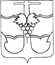 СОВЕТ МУНИЦИПАЛЬНОГО ОБРАЗОВАНИЯТЕМРЮКСКИЙ РАЙОН РЕШЕНИЕ  № 196XXII сессия                                                                                             VI созываОб утверждении Положения о порядке принятия лицами, замещающими муниципальные должности в муниципальном образовании Темрюкский район и осуществляющими свои полномочия на постоянной основе, наград, почетных и специальных званий и иных знаков отличия (за исключением научных и спортивных) иностранных государств, международных организаций, политических партий, иных общественных объединений и других организацийВ соответствии с Федеральным законом от 25 декабря 2008 года № 273-ФЗ «О противодействии коррупции», постановлением главы администрации (губернатора) Краснодарского края от 29 апреля 2016 года № 282 «Об утверждении Положения о порядке принятия лицами, замещающими отдельные должности государственной гражданской службы Краснодарского края, почетных и специальных званий, наград и иных знаков отличия иностранных государств, международных организаций, политических партий, иных общественных объединений и других организаций», Совет муниципального образования Темрюкский  район  р е ш и л:1. Утвердить Положение о порядке принятия лицами, замещающими муниципальные должности в муниципальном образовании Темрюкский район и осуществляющими свои полномочия на постоянной основе, наград, почетных и специальных званий и иных знаков отличия (за исключением научных и спортивных) иностранных государств, международных организаций, политических партий, иных общественных объединений и других организаций, согласно приложению.2. Разместить (опубликовать) настоящее решение на официальном сайте муниципального образования Темрюкский район в информационно-телекоммуникационной сети «Интернет».3. Контроль за исполнением решения «Об утверждении Положения о порядке принятия лицами, замещающими муниципальные должности в муниципальном образовании Темрюкский район и осуществляющими свои полномочия на постоянной основе, наград, почетных и специальных званий и иных знаков отличия (за исключением научных и спортивных) иностранных государств, международных организаций, политических партий, иных общественных объединений и других организаций» возложить на заместителя главы  муниципального  образования  Темрюкский  А.Е. Зимина и постоянную комиссию Совета муниципального образования Темрюкский район по вопросам местного самоуправления, охране прав и свобод граждан (Ткалич).4. Решение вступает в силу после его официального опубликования.____________________________________________________________________Проект внесен:Исполняющий обязанностиглавы муниципального образованияТемрюкский район	     А.Е. ЗиминСоставитель проекта:Отдел муниципальной службы и кадровой работыНачальник отдела                                                                                     Л.А. ПетрийПроект согласован:Начальник правового управления   			                                  В.С. Ветрова«15» ноября 2016 года                                                                           г. ТемрюкИсполняющий обязанностиглавы муниципального образованияТемрюкский район________________А.Е. Зимин «15» ноября 2016 г.Председатель Советамуниципального образованияТемрюкский район________________А.И. Шерстнев«15» ноября 2016 г.